Сценарий конкурса чтецов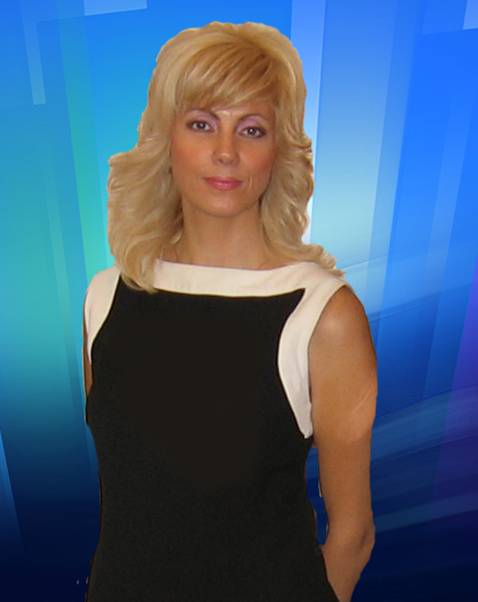 Покрышка Елена Геннадьевна «Пока в России Пушкин длится, метелям не задуть свечу…»Все в нем Россия обрела –Свою и молодость, и зрелость.Бунтарскую лихую смелость,Ту, что веками в ней жила,-Все в нем Россия обрела.И никогда ей так не пелось!Н. ДоризоОформление зала: Портрет с датами жизни, эпиграфы, высказывания писателей и поэтов об основоположнике русской поэзии, плакаты с высказываниями об А.С. Пушкине.Читайте почаще Пушкина, это – основоположник поэзии нашей  и всем нам всегда учитель. (А.М. Горький)ОН (Пушкин) входит в нашу жизнь с самого начала ее и уже не покидает нас до конца. (А. Твардовский).Наша память хранит с малолетства веселое имя: Пушкин. Это имя, этот звук наполняют собою многие дни нашей жизни… (А. Блок).Действие протекает в виде календаря, на каждом листке которого имеются страницы-станции.Ведущий. Сегодня мы совершим путешествие по страницам биографии А.С. Пушкина. И назвали нашу встречу " Пока в Росси Пушкин длится, метелям не задуть свечу…»". Узнаем много нового из жизни поэта, послушаем его стихи в исполнении лучших чтецов начальной  школы. Итак, отправляемся в путешествие. Первая календарная страница – станция "Детство".Великий русский поэт А.С. Пушкин – основоположник русской литературы. Он родился 6 июня в Москве в дворянской семье.Лучшими друзьями Пушкина в детстве были: няня Арина Родионовна ( крепостная крестьянка), заботливая бабушка Мария Алексеевна  и крепостной дядька Никита.Няня рассказывала маленькому Саше русские сказки и пела песни. Бабушка знала много рассказов о старине, а с дядькой Никитой Саша часто гулял по шумным улицам Москвы. В летнее время семья Пушкиных выезжала в деревню, в имение бабушки. Большую часть времени он проводил в играх с крепостными ребятишками.В раннем возрасте Саша читал много книг. В Москве к Пушкиным часто приходили писатели и поэты, читали стихи. Мальчик внимательно прислушивался ко всему. Уже тогда Саша мечтал стать поэтом. С восьми лет он сам начал сочинять стихи.Ведущий. Мы меняем лошадей и отправляемся в путь к календарной странице – станции "В лицее". Летом 1811 года юного Пушкина привезли в Петербург. В 12 лет, выдержав экзамен, Саша поступил в Царскосельский лицей для детей знатных дворян.Преподаватели воспитывали в лицеистах любовь к свободе, Родине и своему народу. В лицее Пушкин увлекся литературой. Уже в эти годы он писал немало стихов.В 1812 году началась война с Наполеоном. Войска врага перешли границы России и стали продвигаться в глубь страны. Весь русский народ поднялся на защиту Отчизны.Пушкин и его товарищи по лицею с большим вниманием следили за военными событиями. Они читали газеты и журналы, в которых рассказывалось о мужестве и отваге русских воинов. Это укрепляло у лицеистов любовь к Родине.Ведущий. А теперь мы в Петербурге.Весной 1817 года Пушкин закончил Царскосельский лицей. Лето он провел в родовом имении Михайловское под Псковом. Здесь он усердно записывал русские народные сказки: о Бабе Яге, Кащее, о русалках, леших. Именно здесь Пушкин напишет поэму "Руслан и Людмила". Она вышла в свет в 1820 году. В 1828 году к выходу второго издания поэмы Пушкин пишет пролог, который начинается словами: "У лукоморья дуб зеленый…"(Ученица  читает отрывок.)Пушкин живет в Петербурге. Поэт поступил на службу, но большую часть времени он отдает поэзии.Некоторые его стихи были направлены против царя, его приближенных. Пушкин стал опасным противником царя. Вот почему он заявил, что поэта "надобно сослать" из-за возмутительных стихов.Ведущий. Немного отдохнув и поменяв лошадей, мы отправляемся к следующей календарной странице – станции" В ссылке".В мае 1820 года Пушкина сослали на юг России в Кишинев. Здесь было тайное Южное общество, которое выступало против царя. Пушкин не был членом этого общества. Но с его участниками имел тесную связь. Ссылка угнетала и мучила поэта. И в 1822 году он пишет стихотворение "Узник", в котором отразилась тоска по свободе.(Стихотворение декламирует ученик).Царь приказывает поэту выехать на новое место ссылки. В августе 1824 года Пушкин прибыл в село Михайловское. Здесь он долгое время жил один, без друзей. За ним строго следили местные власти. Только няня, Арина Родионовна, разделяла с ним тяжелые годы изгнания. Пушкин переживал душевный кризис, ему было тяжело и одиноко. В 1825 году он пишет одно из самых грустных стихотворений "Зимний вечер".В часы уныния спасением для поэта оказывается няня. Как в детстве, она рассказывала чудесные сказки, пела старинные песни. Позже на сюжеты, записанные со слов няни, поэт напишет несколько замечательных сказок. - Ребята, какие сказки написал А.С. Пушкин?Дети перечисляют сказки Пушкина. Затем ученица читает отрывок из сказки "О мертвой царевне и семи богатырях".В сентябре 1826 года царь освобождает поэта из ссылки. Пушкин возвращается в Москву. Он беспокоится о няне, она осталась в Михайловском совсем одна. Поэт посвящает ей стихотворение "Няне". (Декламирует ученик). Ведущий. Следующая станция "После ссылки". 14 декабря 1825 года в Петербурге произошло восстание декабристов. Они выступали против царя Николая I. Пять руководителей восстания были арестованы и вскоре повешены. Многие из участников были сосланы в Сибирь и на Кавказ.При обыске у некоторых декабристов были найдены стихи Пушкина. Это означало, что поэт был на стороне декабристов. При разговоре с царем он признался: "Стал бы в ряды мятежников", За поэтом была установлена слежка. Все новые произведения поэта просматривал сам царь. В этот период Пушкин написал очень много стихов. Среди них выделялись описания времен года, которые поэт использовал в поэме "Евгений Онегин". (Звучит музыкальный фрагмент к опере "Е. Онегин".) В 1825 году он пишет стихотворение "Уж небо осенью дышало" (декламирует ученица). В 1826 году поэт создает описание зимы для 5-й главы поэмы "Евгений Онегин" ( ученица читает отрывок "Зима! Крестьянин торжествуя…" А в 1827 году под воздействием весеннего настроения поэт напишет строки "Гонимы вешними лучами…" (ученик читает стихотворение) В 1829 году Пушкин создает прекрасное стихотворение "Зимнее утро"( ученик декламирует). К поэме будет создано еще одно произведение "Вот север, тучи нагоняя" (выразительное чтение). Но Пушкину не давала покоя мысль о ссыльных декабристах. И когда их жены уезжали за мужьями в Сибирь, поэт в 1827 году отправляет с ними послание декабристам, в котором говорится о том, что их дело не забыто и наступит свобода, за которую боролись декабристы. (Стихотворение читает ученик).Осенью 1830 года Пушкин провел в Болдино. Осенью он лучше всего и больше всего писал. Послушайте строки "Унылая пора!"(читает ученик). В Болдино же были написаны "Сказка о попе и работнике его Балде".Ведущий. Со многими новыми и интересными произведениями великого поэта мы познакомились. А сейчас наш путь приближается к печальной календарной станции – "Гибель поэта".Враждебное отношение к Пушкину царя и его приближенных усиливалось. Враги преследовали поэта. Использовали ложь и клевету. Пушкина замышляли убить и вскоре нашли для этого повод. На одном из балов француз Дантес попытался оскорбить жену поэта, первую красавицу Наталью Николаевну. Пушкин, защищая честь своей жены, вызвал Дантеса на дуэль. Дуэль состоялась 8 февраля 1837 года недалеко от Петербурга. Пушкин был смертельно ранен и в тяжелых страданиях 10 февраля 1837 года скончался.Смерть поэта была большим горем для всей России. Около 50 тысяч человек подошли к дому, где жил Пушкин. Большей частью это были простые люди. Они пришли проститься со своим любимым поэтом и защитником.Для царя и его придворных Пушкин и мертвым был страшен. Поэтому ночью завернутый в рогожу гроб с телом Пушкина в сопровождении жандармского офицера и дядьки Никиты был тайно увезен в село Михайловское. Здесь поэт был похоронен у стен собора Святогорского монастыря.За полгода до гибели Пушкин написал стихотворение "Я памятник себе воздвиг нерукотворный". В нем поэт подводит итог своему творчеству. Поэт знал, что его любит простой народ России, и если он погибнет, то его слава не увянет. ( стихотворение декламирует ученик).Ведущий.  Нам осталось посетить последнюю календарную страницу – станцию "Наш Пушкин".Многие современники поэта понимали, что Пушкин – гордость и слава России, поэтому, когда он погиб, многие плакали. А спустя несколько дней после смерти поэта царю донесли строки, написанные мало известным еще поэтом по фамилии Лермонтов. Погиб поэт! Невольник честиПал, оклеветанный молвой,С свинцом в груди и жаждой местиПоникнув гордой головой!..В стихотворении Лермонтова прямо указывались убийцы Пушкина – царь и его окружение.Прошло два столетия, но творчество Пушкина не забыто. Пушкин вошел в мировую культуру, и люди, живущие на планете и не владеющие русским языком, изучают его в некоторых случаях Для того, чтобы прочитать Пушкина.Поэт нам дорог тем, что онО счастье нам напоминаетИ сумрак жизни озаряет,Как солнце хмурый небосклон.Дни славы Пушкина – желанныйИ светлый праздник. Сколько разЕго мечты во мгле туманной,Как солнце, радовали нас!И этот миг, когда венчаетЕго вся Русь. – ещё теснейС его душою нас сближаетИ в жизнь, и в счастье, и в людейНам веру гордую вселяет. (И. Бунин)